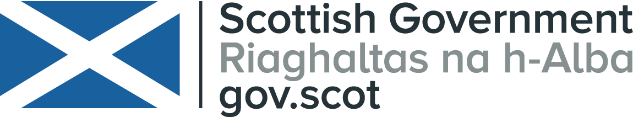 Transfer and DelegationEnquiry Form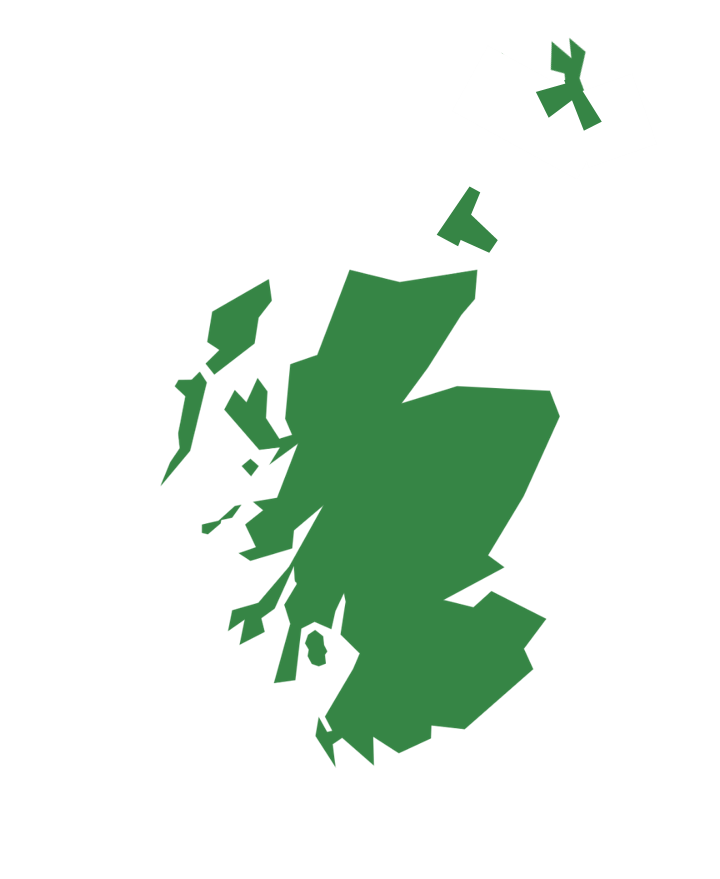 Independent Framework for Transfer and Delegation                                                                                   Reference Number:_______________Enquiry FormWe invite you to use this form to request initial feedback and guidance on proposals in early development.About Your Organisation:Name of organisation: ___________________________________Registered address: _____________________________________Please indicate your organisation type: Scottish Local Authority Other Scottish Public authority with mixed functions or no reserved functions (within the meaning of the Scotland Act 1998)  (please state which type) ___________________________________________________ Established community organisation, which must conform to Section 6 of the Act (please state your organisational structure e.g. Scottish Charitable Incorporated Organisation etc.) __________________________________________________ Scottish Harbour Authority Other ________________________________________________________ N.B. Private or family organisations are not eligible for transfer or delegation. 2.  How can we contact you? Main contact: _________________________________________________Does the main contact have any communication needs?           ____________________________________________________________Position in organisation: _________________________________________Business address, if different from registered address: ______________________________________________________Contact number: _______________________________________________Email address: _________________________________________________Website: ______________________________________________________     3. Your Proposala) Please provide a brief outline of your proposal, indicating how it will contribute to the sustainable development of Scotland by contributing to and enhancing; economic development, regeneration, social wellbeing and environmental wellbeing.To view a map of the assets, click here.To read more on individual asset profiles, click here. b) Please also use this section to request specific feedback on any aspect of your    proposalWhat happens next?A member of the Crown Estate Strategy Unit team will review your form and will aim to respond within 15 working days. We may need longer if your enquiry is particularly complex and we will advise if this is the case. Privacy PolicyOur privacy policy can be found here                                                                                          (Suggested word limit 400 words)